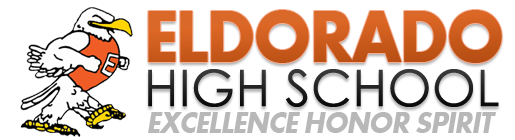 EHS Orchestra Booster

October 14, 2015 Minutes
7:00pm @ EHS Orchestra RoomAttendance:  Tami Baker, Kathy Hobbs, Stephanie Dzur, Ruth Striegel, Paco Estrada, Liz ZieglerCalled to order at 7:02pm.
Orchestra Party at Dzur’sRuth said the kids are excited for the party Friday night.  She will remind the kids to bring snacks and badminton rackets.  Stephanie, her husband, and Paco will be there. Ruth will make an appearance.  Liz will send a reminder email.Homecoming CarnivalPaco has everything for the pie in the face game for homecoming.  He has talked to a Papa Murphy’s contact, but she is sick so unsure if she can come.  The kids gave Ruth a list of teachers they would like to throw pies at.  Ruth has a sign-up of kids that want to help.  If Papa Murphy’s can’t come, we can purchase pizzas to sell by the slice.  We will need a cash box and tables.  Liz will ask Mary for the cash box.  Paco will bring the whipped cream in a cooler and the pie tins.  If Papa Murphy’s comes, we will need an outlet.Talent ShowPoster for the talent show has not yet been approved by the activities office.  Ruth has four returning judges and a few new ones.  Once the event is approved . . . Paco and Ruth will run the auditions with three judges.  Ruth will let us know when we have approval.UPDATE:  The talent show has been approved.All-State, 9am-2:30pmKathy will be helping Ruth with All-State auditions.  A list of kids signed up to help.  Ruth checked their grades and will not allow kids to volunteer if they don’t have at least a B in the class during their time slot.  Three music teachers (besides Ruth) will be here at all times.Michael Mauldin CommissionWe have received the commissioned piece from Michael Mauldin.  We have a bound copy, a taped copy, copies of each part, and a CD.Treasurer’s ReportNone given.End-of-Year BanquetMCM Elegante is reserved for April 29.  We need a deposit check written for $500.  Liz will ask the hotel for an invoice.  Ruth will ask Judy about getting a check.  There is a minimum of 100 people.UPDATE:  We are able to get the deposit check from the school activity account.CalendarFri, 10/16, Orchestra Potluck/Karaoke Party, Dzur Home, 6:00-9:00pmMon., 10/19, Homecoming Carnival, courtyard, 4:30-6:00 PMOct. 22-23, All State String Auditions, EHS Music bldg., during school dayTues., 10/27, Talent Show Auditions, EHS Orchestra Room, all dayWed., 10/28, Talent Show Auditions, EHS Orchestra Room, all dayNov. 13-14, All District Orchestra, AYS bldg, VHS, all day Fri/Sat afternoonRuth is working on this event (honor orchestra).  11 EHS kids are interested.Tues., 11/17, EHS Talent Show, PAC, 7:00-8:00 PMNext meeting:  Tuesday, November 10, 7pm in orchestra roomAdjourned at 7:48pm.Minutes taken by Tami Baker, EHS Orchestra Booster Secretary.